РОССИЙСКАЯ ФЕДЕРАЦИЯИРКУТСКАЯ ОБЛАСТЬ
КИРЕНСКИЙ РАЙОН
АДМИНИСТРАЦИЯ КРИВОЛУКСКОГО
МУНИЦИПАЛЬНОГО ОБРАЗОВАНИЯ
ПОСТАНОВЛЕНИЕ № 79с.Кривая Лука«Об установлении долгосрочных тарифов на питьевую воду для ООО УК «Сельтеплосети» (ИНН 3831003736)В соответствии с Федеральным законом от 7 декабря 2011 года № 416 - ФЗ «О водоснабжении и водоотведении», постановлением Правительства Российской Федерации от 13 мая 2013 года № 406 «О государственном регулировании тарифов в сфере водоснабжения и водоотведения», Законом Иркутской области от 6 ноября 2012 года № 114-03 «О наделении органов местного самоуправления отдельными областными государственными полномочиями в сфере водоснабжения и водоотведения», письма службы по тарифам Иркутской области от 30.10.2018г. № 02-79-2196/8 «Об установлении (корректировке) тарифов в сфере холодного водоснабжения и водоотведения», руководствуясь Уставом муниципального образованияПОСТАНОВЛЯЮ:Установить долгосрочные тарифы на питьевую воду, поставляемую потребителям ООО УК "Сельтеплосети", с календарной разбивкой согласно приложению 1.Установить долгосрочные параметры регулирования деятельности ООО УК "Сельтеплосети", устанавливаемые на 2022 - 2026 годы для формирования тарифов с использованием метода индексации установленных тарифов, согласно приложению 2.Тарифы, установленные в пункте 1 настоящего постановления, действуют с 1 января 2022 года по 31 декабря 2026 года.Признать утратившими силу с 1 января 2022 года:1) Постановление Криволукского МО от 28 декабря 2020 г. N "Об установлении долгосрочных тарифов на питьевую воду, поставляемую потребителям ООО УК "Сельтеплосети";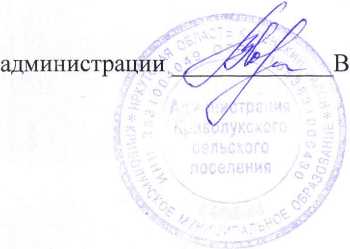 Приложение 1 к Постановлению №79 администрации Криволукского МО от «14» декабря 2021 г.Долгосрочные тарифы на питьевую воду, поставляемую потребителям
ООО УК "Сельтеплосети"(Настоящие тарифы действуют с 1 января 2022 г. по 31 декабря 2026 г.)Г лава администрации Криволукского МО: ___________________В.И. ХорошеваРасчет тарифа на питьевую воду (питьевое водоснабжение) на 2022 год методом индексации (корректировка)
для потоебителей ООО УК "Сельтеплосети”. оказывающего услуги на теооитооии
Кциволукского муниципального обпазования Киценского оайонаОтветственный за подготовкуФИО.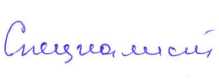 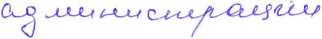 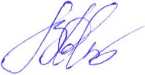 Наименование регулируемой организацииВид тарифа (НДС не облагается)Период действияВодаООО УК "Сельтеплосети"Для бюджетных организаций и прочих потребителей.Для бюджетных организаций и прочих потребителей.Для бюджетных организаций и прочих потребителей.ООО УК "Сельтеплосети"одноставочный о тариф, руб./мс 01.01.2022 по 30.06.202255,46ООО УК "Сельтеплосети"одноставочный о тариф, руб./мс 01.07.2022 по 31.12.202257,19ООО УК "Сельтеплосети"одноставочный о тариф, руб./мс 01.01.2023 по 30.06.202357,19ООО УК "Сельтеплосети"одноставочный о тариф, руб./мс 01.07.2023 по 31.12.202358,98ООО УК "Сельтеплосети"одноставочный о тариф, руб./мс 01.01.2024 по 30.06.202458.98ООО УК "Сельтеплосети"одноставочный о тариф, руб./мс 01.07.2024 по 31.12.202460.83ООО УК "Сельтеплосети"одноставочный о тариф, руб./мс 01.01.2025 по 30.06.202560,83ООО УК "Сельтеплосети"одноставочный о тариф, руб./мс 01.07.2025 по 31.12.202562,73ООО УК "Сельтеплосети"одноставочный о тариф, руб./мс 01.01.2026 по 30.06.202662,73ООО УК "Сельтеплосети"одноставочный о тариф, руб./мс 01.07.2026 по 31.12.202665,11ООО УК "Сельтеплосети"НаселениеНаселениеНаселениеООО УК "Сельтеплосети"одноставочный тариф, руб./мЗс 01.01.2022 по 30.06.202232,11ООО УК "Сельтеплосети"одноставочный тариф, руб./мЗс 01.07.2022 по 31.12.202233,29ООО УК "Сельтеплосети"одноставочный тариф, руб./мЗс 01.01.2023 по 30.06.202333,29ООО УК "Сельтеплосети"одноставочный тариф, руб./мЗс 01.07.2023 по 31.12.202334,62ООО УК "Сельтеплосети"одноставочный тариф, руб./мЗс 01.01.2024 по 30.06.202434,62ООО УК "Сельтеплосети"одноставочный тариф, руб./мЗс 01.07.2024 по 31.12.202436,00ООО УК "Сельтеплосети"одноставочный тариф, руб./мЗс 01.01.2025 по 30.06.202536,00ООО УК "Сельтеплосети"одноставочный тариф, руб./мЗс 01.07.2025 по 31.12.202537,44ООО УК "Сельтеплосети"одноставочный тариф, руб./мЗс 01.01.2026 по 30.06.202637,44ООО УК "Сельтеплосети"одноставочный тариф, руб./мЗс 01.07.2026 по 31.12.202638,93№ п/пНаименование показателяЕдиница измерений2019 год (утверждено дата и № НПА)2020 год (утверждено дата и № НПА)2020 год (утверждено дата и № НПА)2021 год (утвержден о дата и №НПА)ЗаявленоПредприятием на2022 годПредставлено Предприятием в качестве обоснованияУчтено органом регулирования на 2022 годОбоснование причин и ссылки на правовые нормы, на основании которых органом регулирования проведен расчет расходов и объема отпуска услуг, а также принято решение об исключении из расчета тарифов экономически не обоснованных расходов, учтенных регулируемой организацией в предложении об установлении тарифовРост по отношению к 2021 году, %планпланфактпланпланпланОбоснование причин и ссылки на правовые нормы, на основании которых органом регулирования проведен расчет расходов и объема отпуска услуг, а также принято решение об исключении из расчета тарифов экономически не обоснованных расходов, учтенных регулируемой организацией в предложении об установлении тарифовБаланс:1Объем поднятой водыкуб. м14 895,014 895,014 895,014 895,014 895,014 895,0100,0%2.Получено воды со стороныкуб. м-3.Объем воды, используемой на собственные хозяйственнобытовые нуждыкуб. м4.Объем воды, поданной в сетькуб. м14 895,014 895,014 895,014 895,014 895,014 895,0100,0%5.Потери воды в сетикуб. м2 940,02 940,02 940,02 940,02 940,02 940,0100,0%6.Уровень потерь воды в общем объеме воды, поданной в сеть%19,7%19,7%19,7%19,7%19,7%19,7%Долгосрочный параметр регулирования в соответствии с п.79 Основ ценообразования.100,0%7.Объем полезного отпуска питьевого водоснабжения всего, в том числе:куб. м11 955,011 955,011 955,011 955,011 955,011 955,0100,0%7.1.Объем воды, используемой на производственные нужды всего, в том числе:куб. м3 000,03 000,03 000,03 000,03 000,03 000,0100,0%7.1.1.на нужды горячего водоснабжениякуб. м-7.2.Отпущено воды другим водопроводам-7.3.Объем реализации воды всего, в том числе:куб. м8 955,08 955,08 955,08 955,08 955,08 955,0100,0%7.3.1.бюджетным потребителямкуб. м1 585,01 585,01 585,01 585,01 585,01 585,0100,0%7.3.2.населениюкуб. м7 020,07 020,07 020,07 020,07 020,07 020,0100,0%7.3.3.прочим потребителямкуб. м350,0350,0350,0350,0350,0350,0100,0%Расчет необходимой валовой выручки:-Является плательщиком НДС (да/нет)Нет-1.Текущие расходытыс. руб597,4829,0848,6851,4902,9||| 663,4	/V.По нижеприведенным основаниям.77,9%1.1.Операционные расходытыс. руб.50М727,5747,1747,1795,4В соответствии с п. 60 Основ ценообразования операционные расходы определены путем индексации операционных расходов базового периода регулирования с применением нижеприведенных параметров для расчета расходов на 2022 год.74,4%Параметры расчета:-индекс эффективности операционных расходов%1,0%1,0%1,0%' 1,0%Долгосрочный параметр регулирования в соответствии с п.79 Основ ценообразования.100,0%индекс потребительских цен%104.6%103,0%103,4%103,6%104.3%		■	Согласно базовому варианту Прогноза социально- экономического развития РФ на 2022 год и на100,7%ИЦП (обеспечение электрической энергией, газом и паром; кондиционирование воздуха)%105,104,8%102,9%104,0%103 5%	.плановый период 2023 и 2024 годов, разработанному Минэкономразвития России в сентябре 2021 года (далее - Прогноз).99,5%размер страховых взносов%30,2%30,2%30,2%30,2%30,2%30.2%100,0%индекс изменения количества активов%1. 0,0% . ■■0,0%0,0%0,0%0,0%		0,0% --1.1.1.Производственные расходытыс. руб.486,9486,9486,9509,7350,5-69,7%1.1.1.1.Расходы на приобретение сырья и материалов и их хранениетыс. руб.10,010,010,010,010,0J itij %-110,9%1.1.1.2.Расходы на оплату регулируемыми организациями выполняемых сторонними организациями работ и (или)услугтыс. руб.0.0--1.1.1.3.Расходы на оплату труда и страховые взносы производственного персонала, в том числе:тыс. руб135,9416,9416,9416.9439,7261.762,8%1.1 1.3 1.Фонд оплаты труда основного производственного персоналатыс. руб181,2*320.2320,2.320,2337,7201,062,8%Среднемесячная оплата труда основного производственного персоналаруб /мес15 100,026 686.026 686.026 686,028 142.016 749.262,8%№ п/пНаименование показателяЕдиница измерений2019 год (утверждено дата и № НПА)2020 год (утверждено дата и № НПА)2020 год (утверждено дата и № НПА)2021 год (утвержден о дата и №НПА)Заявлено Предприятием на 2022 годПредставлено Предприятием в качестве обоснованияУчтено органом регулирования на 2022 годОбоснование причин и ссылки на правовые нормы, на основании которых органом регулирования проведен расчет расходов и объема отпуска услуг, а также принято решение об исключении из расчета тарифов экономически не обоснованных расходов, учтенных регулируемой организацией в предложении об установлении тарифовРост по отношению к 2021 году, %№ п/пНаименование показателяЕдиница измеренийпланпланфактпланпланПредставлено Предприятием в качестве обоснованияпланОбоснование причин и ссылки на правовые нормы, на основании которых органом регулирования проведен расчет расходов и объема отпуска услуг, а также принято решение об исключении из расчета тарифов экономически не обоснованных расходов, учтенных регулируемой организацией в предложении об установлении тарифовРост по отношению к 2021 году, %Численность (среднесписочная) основного производственного персонала, принятая для расчетаед.1,0 •1,01,01,01,01,0-100,0%1.1.1.3.2.Страховые взносы от оплаты труда основного производственного персоналатыс руб54,796,796,796,7102,060,762,8%1.1.1.3.3.Фонд оплаты труда цехового персоналатыс pv60.U-Среднемесячная оплата труда цехового персоналаруб /мсс--Численность (среднесписочная) цехового персонала, принятая для расчетаед.. --1.1.1.3.4.Страховые взносы от оплаты труда цехового персоналатыс руб0,00,00,00,00,0-1.1.1.4.Расходы на уплату процентов по займам и кредитам, не учитываемые при определении налогооблагаемой базы налога на прибыльтыс рубII-1.1.1.5.Общехозяйственные расходы1ЫС руб40,540,540,540,540,5.	44.9110,9%1.1.1.6.Прочие производственные расходытыс руб19.519,519,519,519,5110,9%1.1.1.6.1.Расходы на амортизацию автотранспортатыс. руб0.01.1.1.6.2.Расходы на приобретение (использование) вспомогательных материалов, запасных частейтыс рубИИИ!!1--1.1.1.6.3.Расходы на эксплуатацию, техническое обслуживание и ремонт автотранспортатыс руб-1.1.1.6.4.Расходы на осуществление производственного контроля качества водытыс руб10,010,010,010,010,0110,9%1.1.1.6.5.Расходы на аварийно-диспетчерское обслуживаниетыс руб5,05,05,05,05,05.5110,9%1.1.1.6.6.Расходы на охрану трудаТЫС руб4.54,54,54,54,55,0110,9%1.1.2.Ремонтные расходытыс руб113,6158,9158,9158,9164,5126,079,3%1.1.2.1.Расходы на текущий ремонт централизованных систем водоснабжения либо объектов, входящих в состав таких системтыс руб9,69,69,69,69,6110,9%1.1.2.2.Расходы на капитальный ремонт централизованных систем водоснабжения либо объектов, входящих в состав таких системтыс руб45,045,045,045,045,04"."-110,9%1.1.2.3.Расходы на оплату труда ремонтного персоналат ыс руб45,380,180,180,184,462,8%Среднемесячная оплата труда ремонтного персоналаруб./мсс15 100,026 686,0'26 686,026 686,0- 28 142,0-62,8%Численность (среднесписочная) ремонтного персонала, принятая для расчетаел0,250,250,250,250,25-100,0%1.1.2.4.Страховые взносы от оплаты труда ремонтного персоналагыс руб13,724,224,224,225,5liillli-62,8%1.1.3.Административные расходытыс руб81.781,7101,3101,3121,2		BHiie-89,5%1.1.3.1.Фонд оплаты труда административного персоналатыс руб60,060,075,075,090,0• 66,6-88,7%Среднемесячная оплата труда административного персоналаруб /мсс20 000,020 000,025 000,025 000,030 000,0-88,7%Численность (среднесписочная) административного персонала, относимая на регулируемый вид деятельностиед.(1.250,250,250,250,25'	0.25-100,0%1.1.3.2.Страховые взносы от оплаты труда административного персоналатыс. руб.	18,1тыс. руб.	18,118,122,722,727,220,188,7%1 1.3.3.Административные расходы за исключением расходов на оплату труда и страховых взносов административно-управленческого персонала:тыс. руб. '	3,6тыс. руб. '	3,63,63,63,64,0Illi(Billiiliil110,9%№ п/пНаименование показателяЕдиница измерений2019 год (утверждено дата и № НПА)2020 год (утверждено дата и № НПА)2020 год (утверждено дата и № НПА)2021 год (утвержден о дата и №НПА)Заявлено Предприятием на 2022 годПредставлено Предприятием в качестве обоснованияУчтено органом регулирования на 2022 годОбоснование причин и ссылки на правовые нормы, на основании которых органом регулирования проведен расчет расходов и объема отпуска услуг, а также принято решение об исключении из расчета тарифов экономически не обоснованных расходов, учтенных регулируемой организацией в предложении об установлении тарифовРост по отношению к 2021 году, %планфактпланпланпланОбоснование причин и ссылки на правовые нормы, на основании которых органом регулирования проведен расчет расходов и объема отпуска услуг, а также принято решение об исключении из расчета тарифов экономически не обоснованных расходов, учтенных регулируемой организацией в предложении об установлении тарифов1.Расходы на оплату работ и услуг, выполняемых сторонними организациями:тыс. руб.||||11МИуслуги связи и интернеттыс рубюридические услугитыс руб: ■аудиторские услугитыс рубконсультационные услугитыс рубlilfl Л'. - шуслуги по вневедомственной охране объектов и территорийтыс. руб.информационные услугитыс. руб.0.02.Арендная плата, лизинговые платежи, не связанные с арендой (лизингом) централизованных систем водоснабжения и (или) водоотведения либо объектов, входящих в состав таких системтыс руб-3.Служебные командировкитыс руб-4.Обучение персоналатыс pvo■ V б;о-5.Расходы на страхование производственных объектов, учитываемые при определении базы по налогу на прибыльтыс руб-6.Прочие административные расходы:тыс рубо и--Расходы на амортизацию непроизводственных активовтыс руб0,0--Расходы на оплату услуг сторонних организаций по обеспечению безопасности функционирования объектов централизованных систем водоснабжения и водоотведения, в том числе расходы на защиту от террористическихтыс. руб.-1.2.Расходы на электрическую энергию и мощностьтыс. руб36.94037,73437,73439,22441,80511.80S106,6%1.2.1.Расходы на покупку электрической энергиитыс. руб.36,94037,73437,73439,22441,80541,805106,6%Объем покупной энергии:9 930,09 930,09 930,09 930,09 930,09 930,0100,0%ННкВт-ч9 930,09 930,09 930,09 930,09 930,09 930,0100,0%СН1кВт-ч-СН2кВт-ч-внкВт-ч-Тариф на электрическую энергию:-ННруб./ кВт-ч3,723,803,803,954,214,21106,6%СН1руб / кВт-чСН2руб / кВт-чВНруб./ кВт-ч-1.2.2.Расходы на покупку мощноститыс. руб.0,00,00,00,00,00,0-МощностьМВт-Ставка за мощностьруб./ МВт в мес.-1.2.3.Удельный расход электрической энергиикВт-ч/куб. М0,70,70,70,70,70,7Долгосрочный параметр регулирования в соответствии с п.79 Основ ценообразования.100,0%1.3.Неподконтрольные расходытыс. руб.59,363,863,865,165,765,7100,9%1.3.1.Расходы на оплату товаров (услуг, работ), приобретаемых у других организаций, осуществляющих регулируемые виды деятельноститыс. руб.59,363,863,865,165,765,7100,9%1.3.1.1Расходы на тепловую энергиютыс. руб.59,363,863,865,165,765,7100,9%объем тепловой энергииГкал15,015,015,015,015,015,0100,0%тариф на тепловую энергиюpvo./Г кал3 950,04 255,94 255,94 340,94 379,34 379,3100,9%1.3.1.2.Расходы на горячую водутыс. руб.объем горячей водыкуб. М>■тариф на горячую водуруб;/куб. М1.3 1.3Расходы на транспортировку водытыс. руб.№ п/пНаименование показателяЕдиница измерений2019 год (утверждено дата и № НПА)2020 год (утверждено дата и № НПА)2020 год (утверждено дата и № НПА)2021 год (утвержден о дата и №НПА)Заявлено Предприятием на 2022 годПредставлено Предприятием в качестве обоснованияУчтено органом регулирования на 2022 годОбоснование причин и ссылки на правовые нормы, на основании которых органом регулирования проведен расчет расходов и объема отпуска услуг, а также принято решение об исключении из расчета тарифов экономически не обоснованных расходов, учтенных регулируемой организацией в предложении об установлении тарифовРост по отношению к 2021 году, %№ п/пНаименование показателяЕдиница измеренийпланпланфактпланпланПредставлено Предприятием в качестве обоснованияпланОбоснование причин и ссылки на правовые нормы, на основании которых органом регулирования проведен расчет расходов и объема отпуска услуг, а также принято решение об исключении из расчета тарифов экономически не обоснованных расходов, учтенных регулируемой организацией в предложении об установлении тарифовРост по отношению к 2021 году, %объем транспортируемой водыкуб. мтариф на транспортировку водыруб./куб. м1 3.1.4.Расходы на покупку водытыс. руб.объем покупной водыкуб. мтариф на водуруб./куб. м1.3.1.5.Расходы на водоотведениетыс. руб.объем услуги водоотведениекуб. мтариф на водоотведениеруб./куб. м1.3.1.6.Расходы на транспортировку сточных водтыс. руб.объем транспортируемых сточных водкуб. мтариф на транспортировку сточных водруб./куб. м1.3.2.Расходы на уплату налогов, сборов и других обязательных платежейтыс. руб.0,00,00,00,00,00,01.3.2.1.Налог на прибыльтыс. руб.1.3.2.2.Налог на имущество организацийтыс. руб.1.3.2.3.Земельный налог и арендная плата за землютыс руб.1.3.2.4.Водный налогтыс. руб.1.З.2.5.Плата за пользование водным объектомтыс. руб.1.3.2.6.Транспортный налогтыс. руб.1.З.2.7.Плата за негативное воздействие на окружающую средутыс. руб.1.3.2.8.Прочие налоги и сборы:тыс. руб.0,00,00,00,00,00,0Единый налог, уплачиваемый организацией, применяющей упрощенную систему налогообложениятыс. руб.1.3 3.Расходы на арендную плату, концессионную плату и лизинговые платежи в отношении централизованных систем водоснабжения либо объектов, входящих в состав таких системтыс. руб.1.3.4Сбытовые расходы гарантирующей организации (расходы по сомнительным долгам (дебиторской задолженности)тыс. руб.-1.3.5.Экономия средств, достигнутая в результате снижения расходов предыдущего долгосрочного периода регулированиятыс. руб.-1.3.6.Расходы на обслуживание бесхозяйных сетейтыс. руб.-1.3.7.Расходы на компенсацию экономически обоснованных расходов, не учтенных органом регулирования тарифов при установлении тарифов в прошлые периоды регулирования, и (или) недополученных доходовтыс. руб.1 3.8Займы и кредиты (для метода индексации)тыс. руб.1.3.8.1.Возврат займов и кредитовтыс. руб.1 3.8.2.Проценты по займам и кредитамтыс. руб.2.Амортизациятыс. руб.0,00,00,00,00,00,03.Нормативная прибыльтыс. руб.0,00,00,00,00,00,03.1.Расходы на капитальные вложения (инвестиции), определяемые в соответствии с утвержденными инвестиционными программами• тыс. руб.3.2.Средства на возврат займов и кредитов, привлекаемых на реализацию мероприятий инвестиционной программы, в размере, определяемом исходя из срока их возврата, предусмотренного договорами займа и кредитными договорами, а также проценты по таким займам и кредитамтыс. руб.-№ п/пНаименование показателяЕдиница измерений2019 год (утверждено дата и № НПА)2020 год (утверждено дата и № НПА)2020 год (утверждено дата и № НПА)2021 год (утвержден о дата и №НПА)Заявлено Предприятием на 2022 годПредставлено Предприятием в качестве обоснованияУчтено органом регулирования на 2022 годОбоснование причин и ссылки на правовые нормы, на основании которых органом регулирования проведен расчет расходов и объема отпуска услуг, а также принято решение об исключении из расчета тарифов экономически не обоснованных расходов, учтенных регулируемой организацией в предложении об установлении тарифовРост по отношению к 2021 году, %№ п/пНаименование показателяЕдиница измеренийпланпланфактпланпланПредставлено Предприятием в качестве обоснованияпланОбоснование причин и ссылки на правовые нормы, на основании которых органом регулирования проведен расчет расходов и объема отпуска услуг, а также принято решение об исключении из расчета тарифов экономически не обоснованных расходов, учтенных регулируемой организацией в предложении об установлении тарифовРост по отношению к 2021 году, %3.3.Расходы на выплаты, предусмотренные коллективными договорами, не учитываемые при определении налоговой базы налога на прибыль (расходы, относимые на прибыль после налогообложения)тыс. руб.0,00,00,00,00,00,0-4.Расчетная предпринимательская прибыль гарантирующей организациитыс. руб.-5.Величина отклонения показателя ввода объектов системы водоснабжения и (или) водоотведения в эксплуатацию и изменения инвестиционной программытыс. руб.Рассчитывается в соответствии с формулой (35) Методических указаний6.Степень исполнения обязательств по созданию и (или) реконструкции объектов концессионного соглашения, по эксплуатации объектов по договору аренды централизованных систем горячего водоснабжения, холодного водоснабжения и (или) водоотведения, отдельных объектов таких систем, находящихся в государственной или муниципальной собственности, по реализации инвестиционной программы, производственной программы при недостижении утвержденных плановых значений показателей надежности и качества объектов централизованных систем водоснабжения и (или) водоотведениятыс. руб.Рассчитывается в соответствии с формулой (36) Методических указаний7.Величина изменения НВВ, проводимого в целях сглаживаниятыс. руб.Рассчитывается в соответствии с пунктом 42 Методических указаний8.Величина корректировки НВВ по результатам деятельности прошлых периодов регулирования, а также осуществляемой с целью учета отклонения фактических значений параметров расчета тарифов от значений, учтенных при установлении тарифовтыс. руб.Определяется в соответствии с формулой (33) Методических указаний9.Необходимая валовая выручка (НДС не облагается)тыс. руб.597,4829,0848,6851,4902,9663,4По вышеприведенным основаниям.77,9%10.Тариф (НДС не облагается)руб./куб. м49,9769,3470,9871,2275,5255,49Определен исходя из принятой необходимой валовой выручки и объема полезного отпуска услуг.77,9%11.Темп роста тарифа%102,7%106,0%77,9%